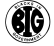 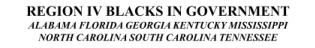 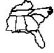 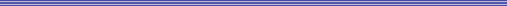 EXECUTIVE COMMITTEE VIRTUAL MEETING EXECUTIVE VICE PRESIDENT REPORT September 20, 2023Name: Arnold Taylor E-Mail Address: aetate5@gmail.com Cell Phone: 601-862-0253 RESPONSIBILITIES In the absence of the Regional Council President or in the event of disability of the Regional President, the Executive Vice President shall perform all the duties and functions of the Regional Council President. During such a period, the Executive President shall have all the powers of and be subject to all the restrictions upon the Regional Council President. This includes countersign with the Treasurer or Assistant Treasurer, checks drawn on the Regional Council Treasury. The Executive Vice President shall be responsible for the Finance Committee and shall appoint the Finance committee chair, subject to the approval of the Finance Committee. The Executive Vice President shall be ex officio member of the Finance Committee. The Executive Vice President shall perform such other duties as may be assigned by the Regional Council President. ACTION ITEMS ● NoneACTIVITES Attended the BIG 2023 NTI, at the Gaylord National Harbor, National Harbor, MD. Hosted Region IV hospitality suite for 6 days, two days at my own expense.Receive ongoing communication from Regional IV Council President. Joined the virtual Regional IV Training Conference Meeting on June 3, 2023.Participated in Region IV Virtual Council Meeting on May 20, 2023. Joined the virtual Regional IV Executive Committee meeting held on May 17, 2023.Submitted the Executive Committee report to the council.Joined the virtual Regional IV Roundtable Discussion held on May 11, 2023.Submitted the Region IV Executive Committee report and Tracking Log on May 10, 2023, for posting to the regional website. Participated in First MS Chapter May’s meeting. The Chapter approved funding to support a Rolling Fork, MS family that lost everything do to the storm.Ongoing communication with the Region IV Finance Committee Chairperson. Attended the Voices of Courage and Justice event, honoring the Lives of Medgar and Myrlie Evers in Vicksburg, MS on June 4, 2023.Plan to participate in the virtual Region IV Executive Committee meeting on June 21, 2023.INVITATIONS & EVENTS I plan to participate in the virtual Region IV Executive Committee meeting schedule for September 20, 2023.I Plan to participate in the Region IV Executive Committee meeting on November 10, 2023.I Plan to participate in Region IV council meeting on November 11, 2023.